ОТЧЕТ О ВЫПОЛНЕНИИ МУНИЦИПАЛЬНОГО ЗАДАНИЯ N ____ <1>на 2021 год и на плановый период 2022 и 2023 годаЧасть 1. Сведения об оказываемых муниципальных услугах1. Наименование муниципальной услуги                            Реализация основных общеобразовательных программ                                                                                     дошкольного образования3. Сведения о фактическом достижении показателей, характеризующих объем и (или) качество муниципальной услуги:3.1. Сведения о фактическом достижении показателей, характеризующих качество муниципальной услуги3.2. Сведения о фактическом достижении показателей, характеризующих объем муниципальной услуги:Часть 2. Сведения об оказываемых муниципальных услугах1. Наименование муниципальной услуги                                          Присмотр и уход3. Сведения о фактическом достижении показателей, характеризующих объем и (или) качество муниципальной услуги:3.1. Сведения о фактическом достижении показателей, характеризующих качество муниципальной услуги:3.2. Сведения о фактическом достижении показателей, характеризующих объем работы: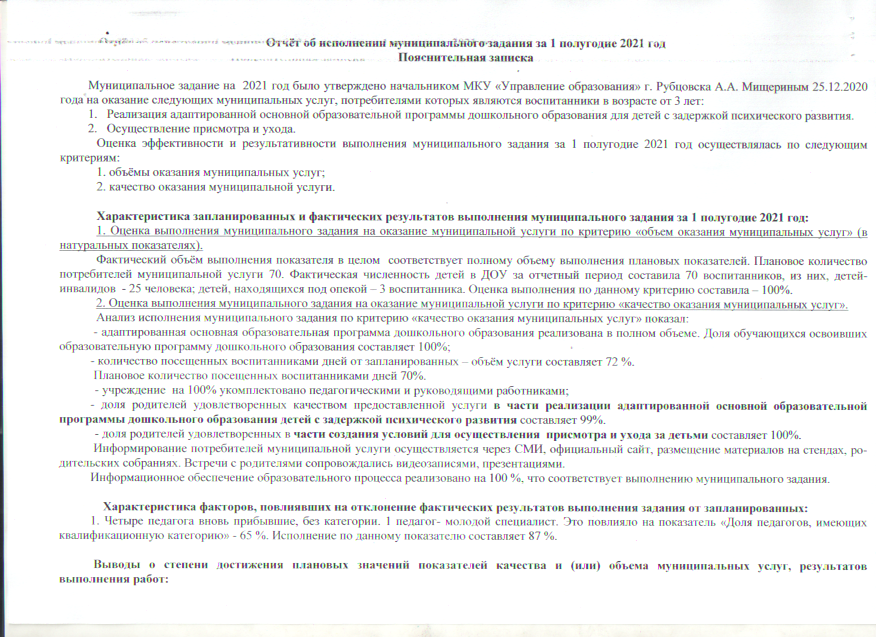 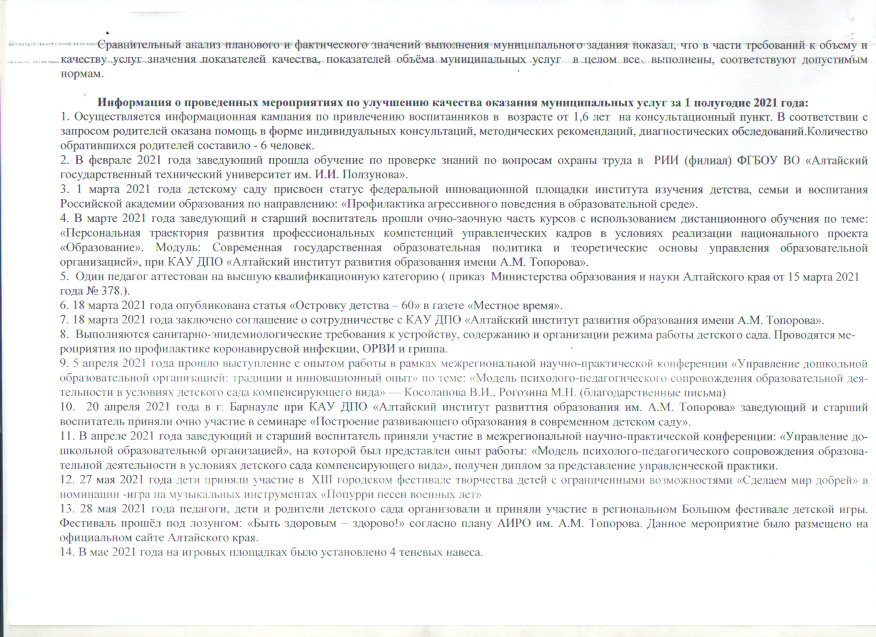 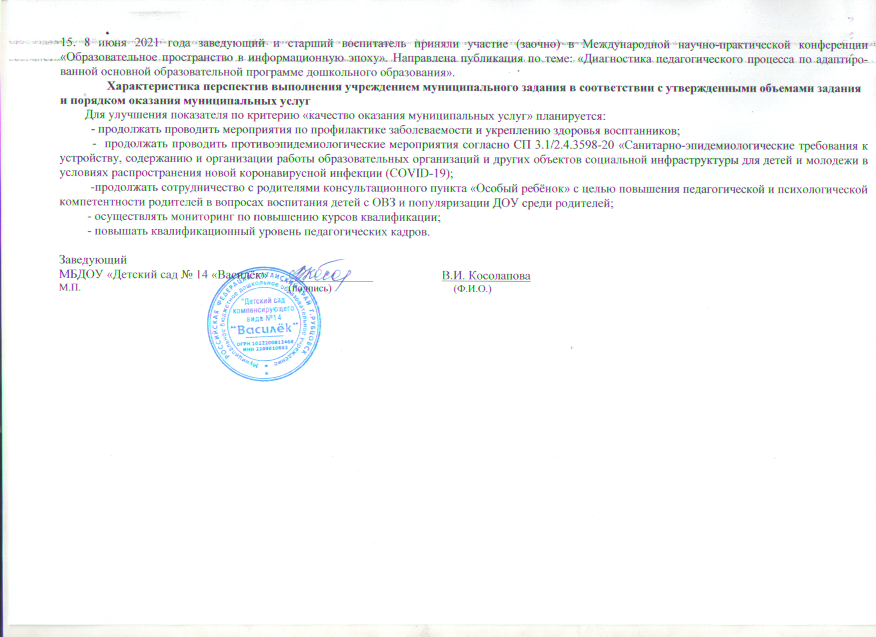 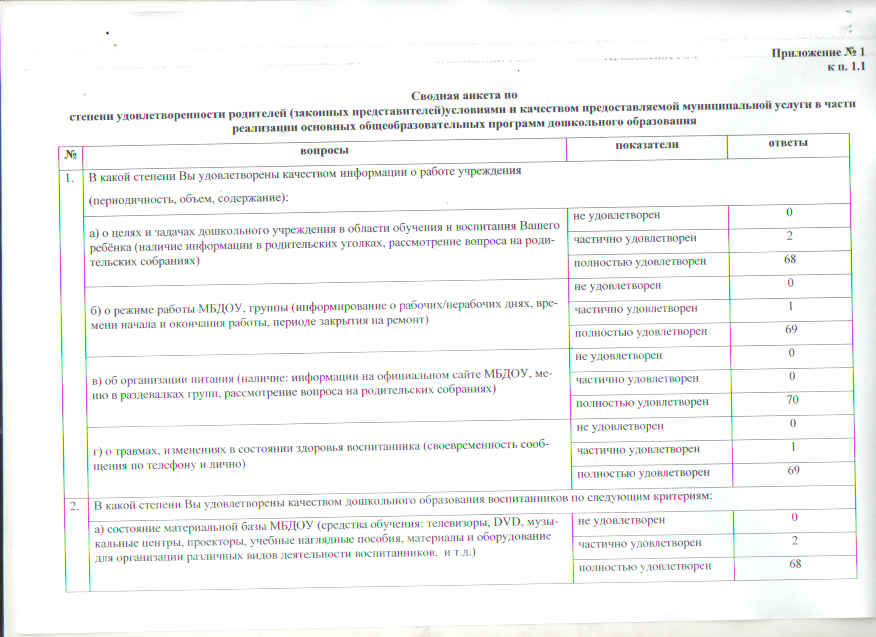 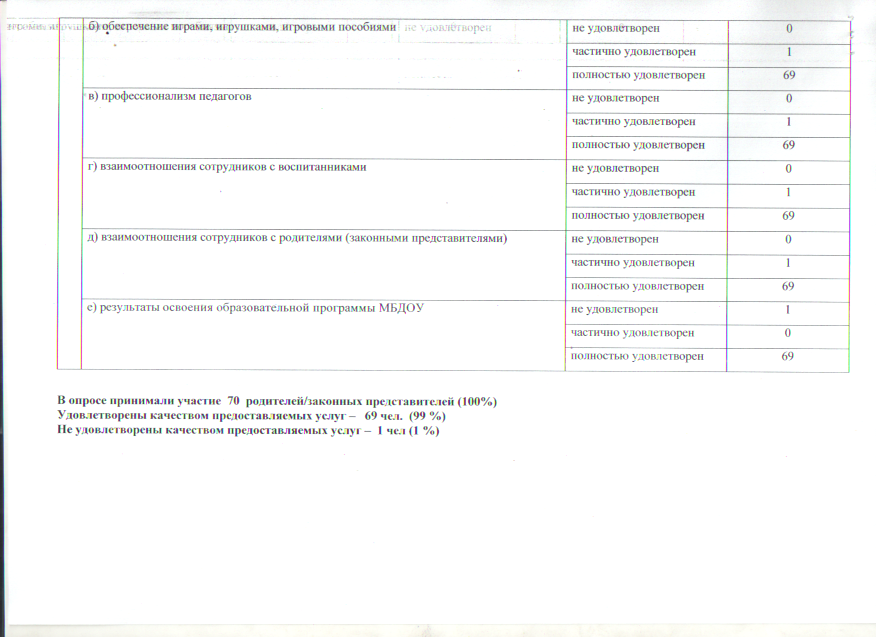 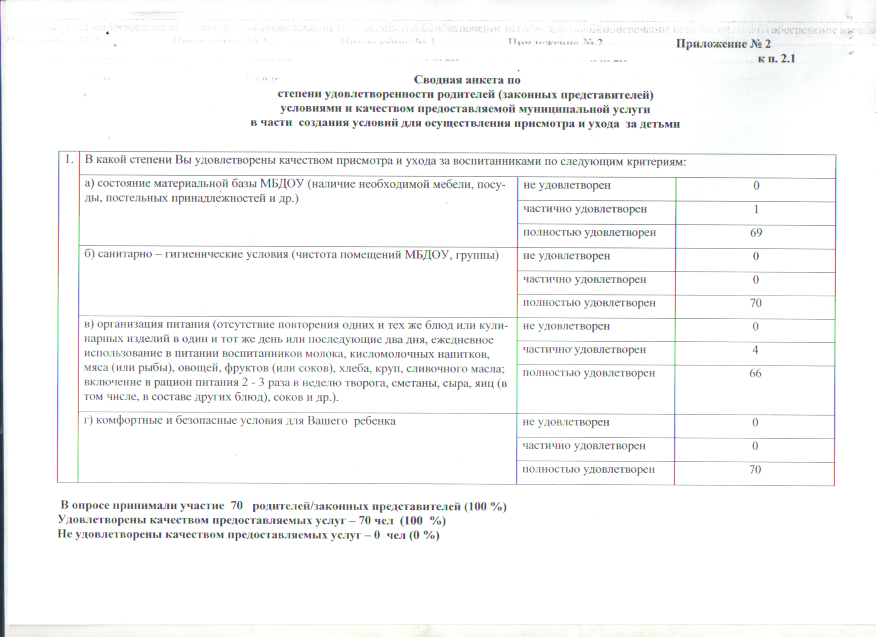 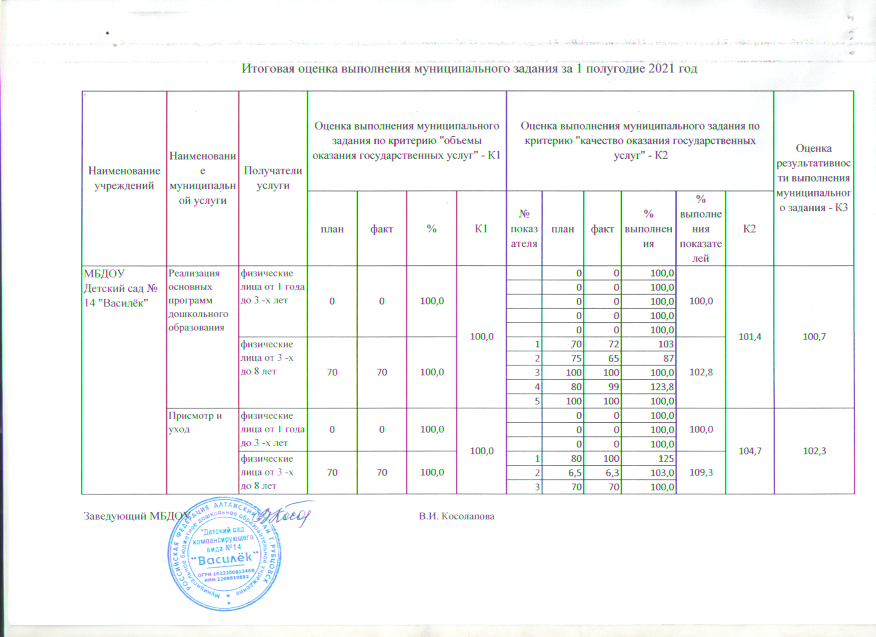 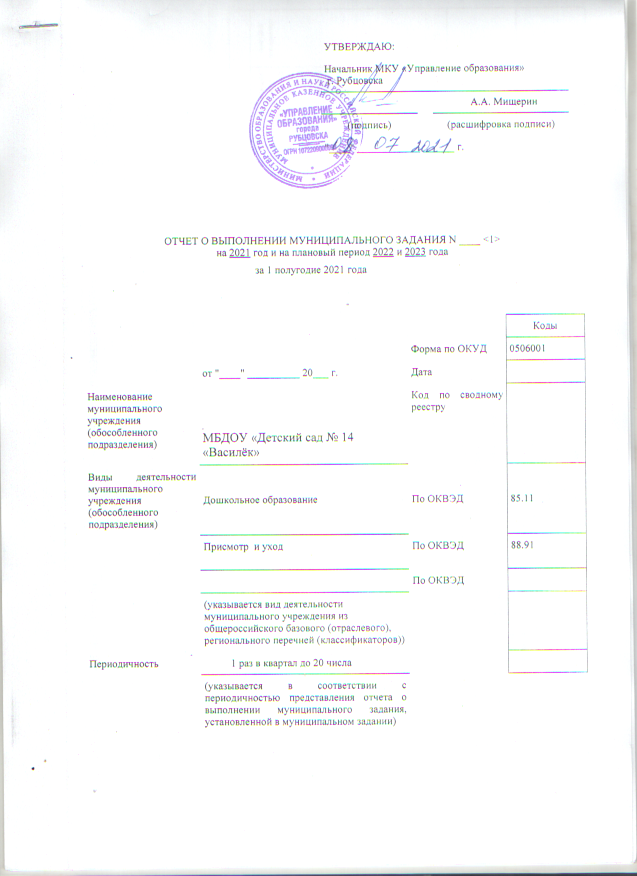 УТВЕРЖДАЮ:УТВЕРЖДАЮ:УТВЕРЖДАЮ:УТВЕРЖДАЮ:Начальник МКУ «Управление образования» г. РубцовскаНачальник МКУ «Управление образования» г. РубцовскаНачальник МКУ «Управление образования» г. РубцовскаНачальник МКУ «Управление образования» г. Рубцовска             А.А. Мищерин(подпись)(подпись)(расшифровка подписи)"____" ____________ ______ г."____" ____________ ______ г."____" ____________ ______ г."____" ____________ ______ г.	за 1 полугодие 2021 годаКодыФорма по ОКУД0506001от "____" __________ 20___ г.ДатаНаименование муниципального учреждения (обособленного подразделения)МБДОУ «Детский сад № 14 «Василёк»Код по сводному рееструВиды деятельности муниципального учреждения (обособленного подразделения)Дошкольное образованиеПо ОКВЭД85.11Присмотр  и уходПо ОКВЭД88.91По ОКВЭД(указывается вид деятельности муниципального учреждения из общероссийского базового (отраслевого), регионального перечней (классификаторов))Периодичность          1 раз в квартал до 20 числа(указывается в соответствии с периодичностью представления отчета о выполнении муниципального задания, установленной в муниципальном задании)Код по общероссийскому базовому (отраслевому), региональному перечню (классификатору)50.Д45.0                               2.Категории потребителей муниципальной услугиФизические лица в возрасте до 8 летУникальный номер реестровой записи <3>Показатель, характеризующий содержание муниципальной услугиПоказатель, характеризующий содержание муниципальной услугиПоказатель, характеризующий содержание муниципальной услугиПоказатель, характеризующий условия (формы) оказания муниципальной услугиПоказатель, характеризующий условия (формы) оказания муниципальной услугиПоказатель качества муниципальной услугиПоказатель качества муниципальной услугиПоказатель качества муниципальной услугиПоказатель качества муниципальной услугиПоказатель качества муниципальной услугиПоказатель качества муниципальной услугиПоказатель качества муниципальной услугиПоказатель качества муниципальной услугиПоказатель качества муниципальной услугиУникальный номер реестровой записи <3>Показатель, характеризующий содержание муниципальной услугиПоказатель, характеризующий содержание муниципальной услугиПоказатель, характеризующий содержание муниципальной услугиПоказатель, характеризующий условия (формы) оказания муниципальной услугиПоказатель, характеризующий условия (формы) оказания муниципальной услугинаименование показателя <3>единица измеренияединица измерениязначениезначениезначениедопустимое (возможное) отклонение <6>отклонение, превышающее допустимое (возможное) отклонение <7>причина отклоненияУникальный номер реестровой записи <3>Показатель, характеризующий содержание муниципальной услугиПоказатель, характеризующий содержание муниципальной услугиПоказатель, характеризующий содержание муниципальной услугиПоказатель, характеризующий условия (формы) оказания муниципальной услугиПоказатель, характеризующий условия (формы) оказания муниципальной услугинаименование показателя <3>наименование <3>код по ОКЕИ <3>утверждено в муниципальном задании на год <3>утверждено в муниципальном задании на отчетную дату <3>исполнено на отчетную дату <5>допустимое (возможное) отклонение <6>отклонение, превышающее допустимое (возможное) отклонение <7>причина отклоненияУникальный номер реестровой записи <3>_______ (наименование показателя) <3>Виды образовательных программ _______ (наименование показателя) <3>Возраст обучающихся _______ (наименование показателя) <3>_______ (наименование показателя) <3>_______ (наименование показателя) <3>наименование показателя <3>наименование <3>код по ОКЕИ <3>утверждено в муниципальном задании на год <3>утверждено в муниципальном задании на отчетную дату <3>исполнено на отчетную дату <5>допустимое (возможное) отклонение <6>отклонение, превышающее допустимое (возможное) отклонение <7>причина отклонения123456789101112131415801011О.99.0.БВ.24ДМ62000Федеральный государственный стандарт дошкольного образования Реализация основной общеобразовательной программы дошкольного образованияФизические лица в возрасте от 1 года  до 3-х леточнаяГруппа полного дняКоличество посещённых воспитанниками дней от запланированныхПроцент----801011О.99.0.БВ.24ДМ62000Федеральный государственный стандарт дошкольного образования Реализация основной общеобразовательной программы дошкольного образованияФизические лица в возрасте от 1 года  до 3-х леточнаяГруппа полного дняДоля педагогов, имеющих квалификационную категориюПроцент----Доля педагогов, прошедших курсы повышения квалификацииПроцент----Доля родителей (законных представителей), удовлетворенных качеством предоставляемой услуги	Процент----801011О.99.0.БВ.24ДН82000Федеральный государственный стандарт дошкольного образования Реализация основной общеобразовательной программы дошкольного образованияФизические лица в возрасте от  3-х   до 8 лет очнаяКоличество посещённых воспитанниками дней от запланированныхПроцент707072/1035801011О.99.0.БВ.24ДН82000Федеральный государственный стандарт дошкольного образования Реализация основной общеобразовательной программы дошкольного образованияФизические лица в возрасте от  3-х   до 8 лет очнаяДоля педагогов, имеющих квалификационную категориюПроцент757565/87554 педагога вновь прибывшие без категории, 1 педагог – молодой специалист801011О.99.0.БВ.24ДН82000Федеральный государственный стандарт дошкольного образования Реализация основной общеобразовательной программы дошкольного образованияФизические лица в возрасте от  3-х   до 8 лет очнаяДоля педагогов, прошедших курсы повышения квалификацииПроцент1001001005801011О.99.0.БВ.24ДН82000Федеральный государственный стандарт дошкольного образования Реализация основной общеобразовательной программы дошкольного образованияФизические лица в возрасте от  3-х   до 8 лет очнаяДоля родителей (законных представителей), удовлетворенных качеством предоставляемой услугиПроцент808099/1245Уникальный номер реестровой записи <3>Показатель, характеризующий содержание муниципальной услугиПоказатель, характеризующий содержание муниципальной услугиПоказатель, характеризующий содержание муниципальной услугиПоказатель, характеризующий условия (формы) оказания муниципальной услугиПоказатель, характеризующий условия (формы) оказания муниципальной услугиПоказатель объема муниципальной услугиПоказатель объема муниципальной услугиПоказатель объема муниципальной услугиПоказатель объема муниципальной услугиПоказатель объема муниципальной услугиПоказатель объема муниципальной услугиПоказатель объема муниципальной услугиПоказатель объема муниципальной услугиПоказатель объема муниципальной услугиСредний размер платы (цена, тариф)Уникальный номер реестровой записи <3>Показатель, характеризующий содержание муниципальной услугиПоказатель, характеризующий содержание муниципальной услугиПоказатель, характеризующий содержание муниципальной услугиПоказатель, характеризующий условия (формы) оказания муниципальной услугиПоказатель, характеризующий условия (формы) оказания муниципальной услугинаименование показателя <3>единица измеренияединица измерениязначениезначениезначениедопустимое (возможное) отклонение <6>отклонение, превышающее допустимое (возможное) отклонение <7>причина отклоненияСредний размер платы (цена, тариф)Уникальный номер реестровой записи <3>Показатель, характеризующий содержание муниципальной услугиПоказатель, характеризующий содержание муниципальной услугиПоказатель, характеризующий содержание муниципальной услугиПоказатель, характеризующий условия (формы) оказания муниципальной услугиПоказатель, характеризующий условия (формы) оказания муниципальной услугинаименование показателя <3>наименование <3>код по ОКЕИ <3>утверждено в муниципальном задании на год <3>утверждено в муниципальном задании на отчетную дату <4>исполнено на отчетную дату <5>допустимое (возможное) отклонение <6>отклонение, превышающее допустимое (возможное) отклонение <7>причина отклоненияСредний размер платы (цена, тариф)Уникальный номер реестровой записи <3>_____ (наименование показателя) <3>_______ (наименование показателя) <3>Возраст обучающихся ______ (наименование показателя) <3>_______ (наименование показателя) <3>______ (наименование показателя) <3>наименование показателя <3>наименование <3>код по ОКЕИ <3>утверждено в муниципальном задании на год <3>утверждено в муниципальном задании на отчетную дату <4>исполнено на отчетную дату <5>допустимое (возможное) отклонение <6>отклонение, превышающее допустимое (возможное) отклонение <7>причина отклоненияСредний размер платы (цена, тариф)12345678910111213141516801011О.99.0.БВ.24ДД\М62000Федеральный государственный образовательный стандарт дошкольного образования Реализация основной общеобразовательной программы дошкольного образованияФизические лица в возрасте от 1 года до 3-х леточнаяЧислообучающихсяЧеловек----Бесплатно801011О.99.0.БВ.24ДД\М62000Федеральный государственный образовательный стандарт дошкольного образования Реализация основной общеобразовательной программы дошкольного образованияФизические лица в возрасте от 1 года до 3-х леточнаяЧислочеловеко-дней обученияЧел/день----Бесплатно801011О.99.0.БВ.24ДН82000Федеральный государственный образовательный стандарт дошкольного образования Реализация основной общеобразовательной программы дошкольного образованияФизические лица в возрасте от  3-х   до 8 леточнаяЧислообучающихсяЧеловек707070/1005Бесплатно801011О.99.0.БВ.24ДН82000Федеральный государственный образовательный стандарт дошкольного образования Реализация основной общеобразовательной программы дошкольного образованияФизические лица в возрасте от  3-х   до 8 леточнаяЧислочеловеко-дней обученияЧел/день120406020 план4315 факт        72/1035БесплатноКод по общероссийскому базовому (отраслевому), региональному перечню (классификатору)50.785.0                               2. Категории потребителей муниципальной услугиФизические лица в возрасте до 8 летУникальный номер реестровой записи <3>Показатель, характеризующий содержание работыПоказатель, характеризующий содержание работыПоказатель, характеризующий содержание работыПоказатель, характеризующий условия (формы) выполнения работыПоказатель, характеризующий условия (формы) выполнения работыПоказатель качества работыПоказатель качества работыПоказатель качества работыПоказатель качества работыПоказатель качества работыПоказатель качества работыПоказатель качества работыПоказатель качества работыПоказатель качества работыУникальный номер реестровой записи <3>Показатель, характеризующий содержание работыПоказатель, характеризующий содержание работыПоказатель, характеризующий содержание работыПоказатель, характеризующий условия (формы) выполнения работыПоказатель, характеризующий условия (формы) выполнения работынаименование показателя <3>единица измеренияединица измерениязначениезначениезначениедопустимое (возможное) отклонение <6>отклонение, превышающее допустимое (возможное) отклонение <7>причина отклоненияУникальный номер реестровой записи <3>Показатель, характеризующий содержание работыПоказатель, характеризующий содержание работыПоказатель, характеризующий содержание работыПоказатель, характеризующий условия (формы) выполнения работыПоказатель, характеризующий условия (формы) выполнения работынаименование показателя <3>наименование <3>код по ОКЕИ <3>утверждено в муниципальном задании на год <3>утверждено в муниципальном задании на отчетную дату <3>исполнено на отчетную дату <5>допустимое (возможное) отклонение <6>отклонение, превышающее допустимое (возможное) отклонение <7>причина отклоненияУникальный номер реестровой записи <3>_______ (наименование показателя) <3>_______ (наименование показателя) <3>Возраст обучающихся ______ (наименование показателя) <3>_____ (наименование показателя) <3>_______ (наименование показателя) <3>наименование показателя <3>наименование <3>код по ОКЕИ <3>утверждено в муниципальном задании на год <3>утверждено в муниципальном задании на отчетную дату <3>исполнено на отчетную дату <5>допустимое (возможное) отклонение <6>отклонение, превышающее допустимое (возможное) отклонение <7>причина отклонения123456789101112131415853211О.99.0.БВ19АА56000Присмотр и уходСоздание условий для осуществления присмотра и ухода за детьми дошкольного возрастаФизические лица в возрасте от 1 года  до 3-х летДоля родителей (законных представителей), удовлетворенных условиями и качеством предоставляемой услугиПроцент----853211О.99.0.БВ19АА56000Присмотр и уходСоздание условий для осуществления присмотра и ухода за детьми дошкольного возрастаФизические лица в возрасте от 1 года  до 3-х летКоличество дней, пропущенных одним ребенком по болезниЧел/день----853211О.99.0.БВ19АБ76000Присмотр и уходСоздание условий для осуществления присмотра и ухода за детьми дошкольного возрастаФизические лица в возрасте от  3-х   до 8 лет853211О.99.0.БВ19АБ76000Присмотр и уходСоздание условий для осуществления присмотра и ухода за детьми дошкольного возрастаФизические лица в возрасте от  3-х   до 8 летДоля родителей (законных представителей), удовлетворенных условиями и качеством предоставляемой услугиПроцент8080100/1255853211О.99.0.БВ19АБ76000Присмотр и уходСоздание условий для осуществления присмотра и ухода за детьми дошкольного возрастаФизические лица в возрасте от  3-х   до 8 летКоличество дней, пропущенных одним ребенком по болезниЧел/день136,5 план6,3 факт1035Уникальный номер реестровой записи <3>Показатель, характеризующий содержание муниципальной услугиПоказатель, характеризующий содержание муниципальной услугиПоказатель, характеризующий содержание муниципальной услугиПоказатель, характеризующий условия (формы) оказания муниципальной услугиПоказатель, характеризующий условия (формы) оказания муниципальной услугиПоказатель объема муниципальной услугиПоказатель объема муниципальной услугиПоказатель объема муниципальной услугиПоказатель объема муниципальной услугиПоказатель объема муниципальной услугиПоказатель объема муниципальной услугиПоказатель объема муниципальной услугиПоказатель объема муниципальной услугиПоказатель объема муниципальной услугиРазмер платы (цена, тариф)Уникальный номер реестровой записи <3>Показатель, характеризующий содержание муниципальной услугиПоказатель, характеризующий содержание муниципальной услугиПоказатель, характеризующий содержание муниципальной услугиПоказатель, характеризующий условия (формы) оказания муниципальной услугиПоказатель, характеризующий условия (формы) оказания муниципальной услугинаименование показателя <3>единица измеренияединица измерениязначениезначениезначениедопустимое (возможное) отклонение <6>отклонение, превышающее допустимое (возможное) отклонение <7>причина отклоненияРазмер платы (цена, тариф)Уникальный номер реестровой записи <3>Показатель, характеризующий содержание муниципальной услугиПоказатель, характеризующий содержание муниципальной услугиПоказатель, характеризующий содержание муниципальной услугиПоказатель, характеризующий условия (формы) оказания муниципальной услугиПоказатель, характеризующий условия (формы) оказания муниципальной услугинаименование показателя <3>наименование <3>код по ОКЕИ <3>утверждено в муниципальном задании на год <3>утверждено в муниципальном задании на отчетную дату <4>исполнено на отчетную дату <5>допустимое (возможное) отклонение <6>отклонение, превышающее допустимое (возможное) отклонение <7>причина отклоненияРазмер платы (цена, тариф)Уникальный номер реестровой записи <3>_______ (наименование показателя) <3>_______ (наименование показателя) <3>_______ (наименование показателя) <3>_______ (наименование показателя) <3>______ (наименование показателя) <3>наименование показателя <3>наименование <3>код по ОКЕИ <3>утверждено в муниципальном задании на год <3>утверждено в муниципальном задании на отчетную дату <4>исполнено на отчетную дату <5>допустимое (возможное) отклонение <6>отклонение, превышающее допустимое (возможное) отклонение <7>причина отклоненияРазмер платы (цена, тариф)12345678910111213141516853211О.99.0.БВ19АА56000Присмотр и уходСоздание условий для осуществления присмотра и ухода за детьми дошкольного возраста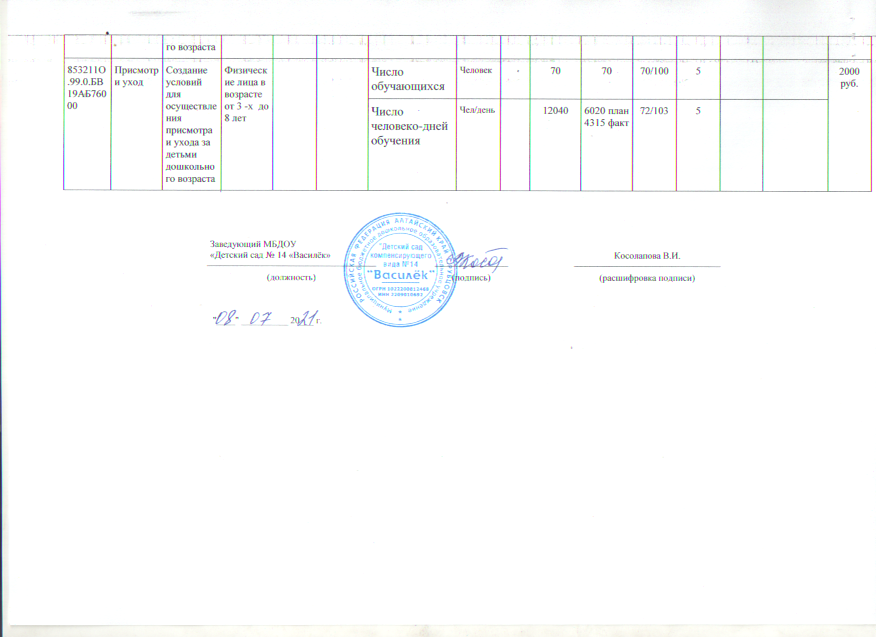 Физические лица в возрасте от 1 года  до 3-х летЧислообучающихсяЧеловек---2000 руб.853211О.99.0.БВ19АА56000Присмотр и уходСоздание условий для осуществления присмотра и ухода за детьми дошкольного возрастаФизические лица в возрасте от 1 года  до 3-х летЧислочеловеко-дней обученияЧел/день---2000 руб.853211О.99.0.БВ19АБ76000Присмотр и уходСоздание условий для осуществления присмотра и ухода за детьми дошкольного возрастаФизические лица в возрасте от 3 -х  до 8 летЧислообучающихсяЧеловек707070/10052000 руб.853211О.99.0.БВ19АБ76000Присмотр и уходСоздание условий для осуществления присмотра и ухода за детьми дошкольного возрастаФизические лица в возрасте от 3 -х  до 8 летЧислочеловеко-дней обученияЧел/день120406020 план4315 факт        72/10352000 руб.Заведующий МБДОУ«Детский сад № 14 «Василёк» Косолапова В.И.(должность)(подпись)(расшифровка подписи)            "____" __________ 20___ г.            "____" __________ 20___ г.            "____" __________ 20___ г.            "____" __________ 20___ г.            "____" __________ 20___ г.            "____" __________ 20___ г.